Supplementary Figures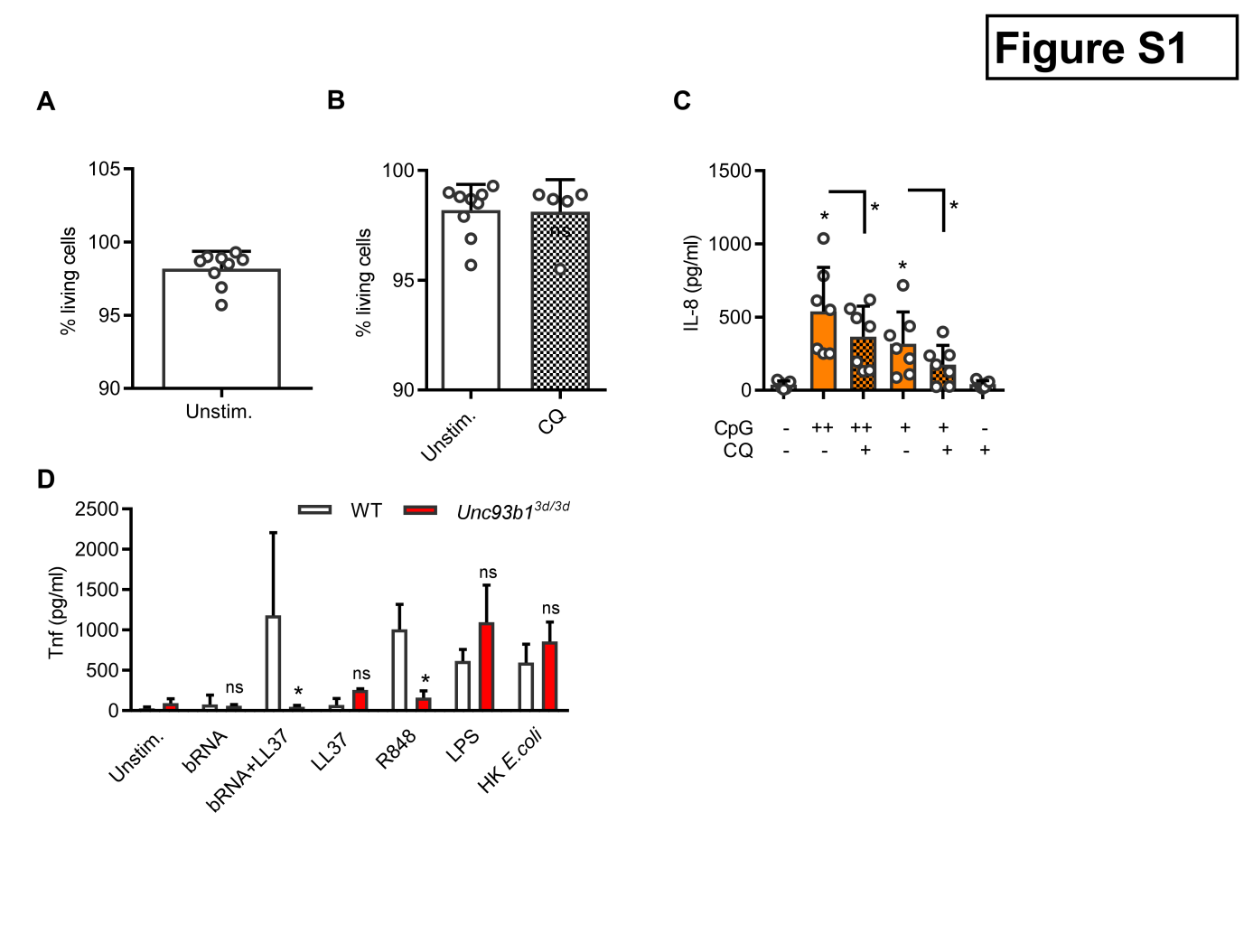 Supplementary figure S1Aqua Live-dead flow cytometric viability analysis of unstimulated PMNs after 4 hours in culture (A, n=9 combined from several experiments) and including chloroquine (CQ) 30 min pre-incubation (B, n=5-9). (C) as in B but including CpG stimulation and ELISA analysis as indicated (n=7). (D) TNF release (triplicate ELISA) of WT (n=4) vs. Unc93b13d/3d (n=3) murine BM-PMN stimulated as indicated for 4 h. A-D represent combined data (mean+SD) from ‘n’ biological replicates (each dot represents one donor/mouse). * p<0.05 according to Wilcoxon signed rank sum (B) and one-way ANOVA with Sidak correction (C, D). 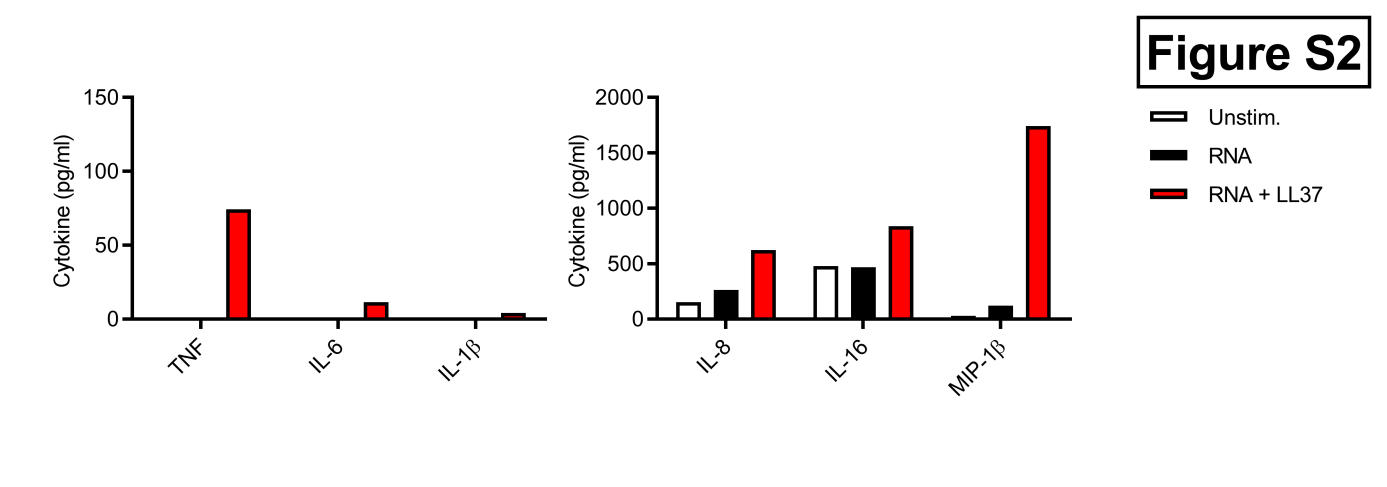 Supplementary figure S2Luminex multiplex cytokine analysis of PMN supernatants (screening analysis). Mean values of TNF-α, IL-1β, IL-6, IL-16 and MIP-1β for n=2 donors shown.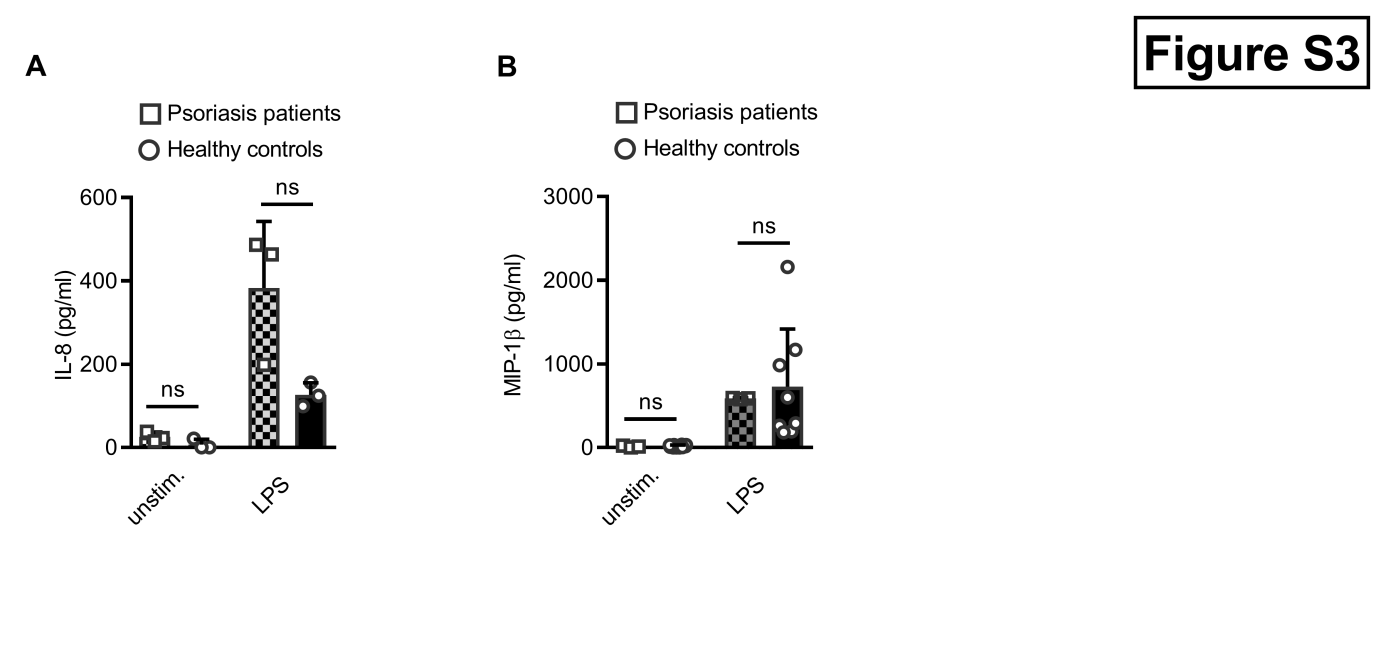 Supplementary figure S3ELISA of IL-8 (A) or MIP-1β (B) secreted from psoriasis PMNs (n=3) or PMNs from sex-and age-matched healthy donors (n=3-10) in response to LPS treatment. Combined data (mean+SD) from ‘n’ biological replicates (each dot represents one donor). * p<0.05 according to Kruskall-Wallis test with Dunn’s correction (A, B). 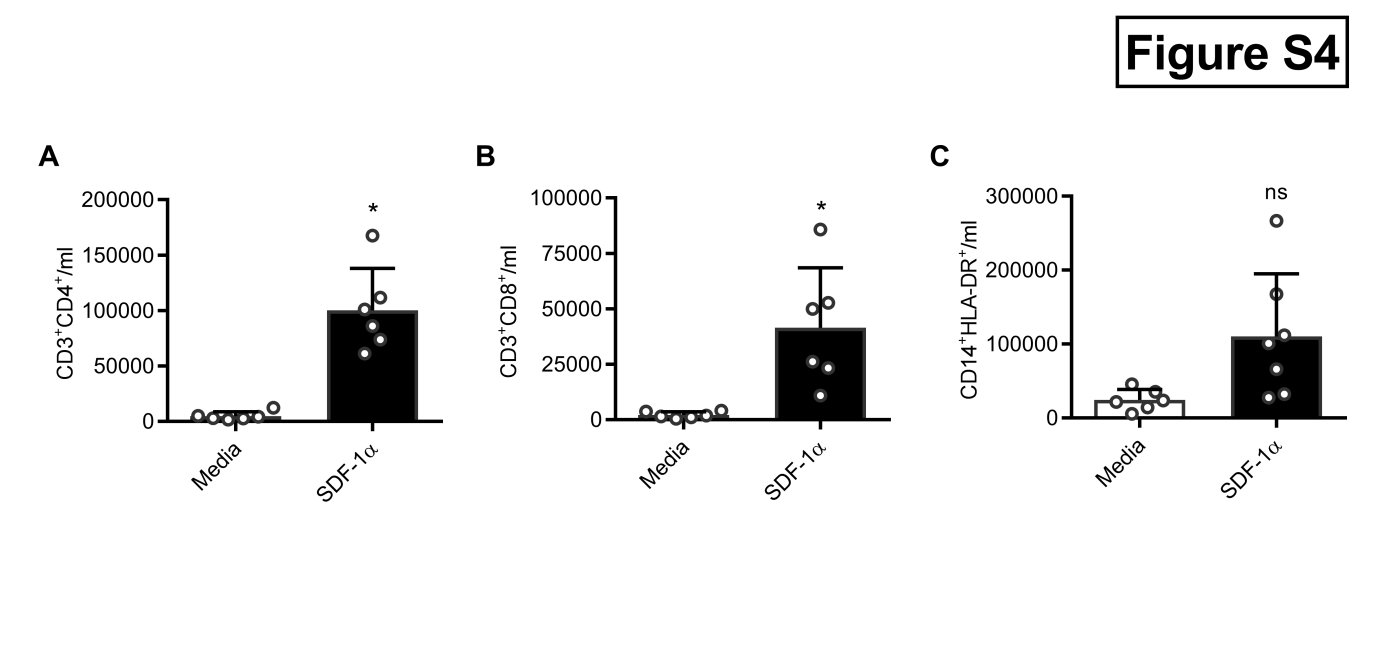 Supplementary figure S4Flow cytometric cell count of migrated CD4 T cells (A), CD8 T cells (B) and CD14+HLA-DR+ monocytes (C) quantified in transwell assays with total PBMCs in the upper and SDF-1α (positive control) in the lower compartment (A-C, n=6-7, p>0.05 for treatments vs. media according to Friedman or one-way ANOVA test, respectively). A-C represent combined data (mean+SD) from ‘n’ biological replicates (each dot represents one donor). * p<0.05 according to Friedmann test with Dunn’s correction (A, B), or one-way ANOVA with Dunnett’s correction for multiple testing (C).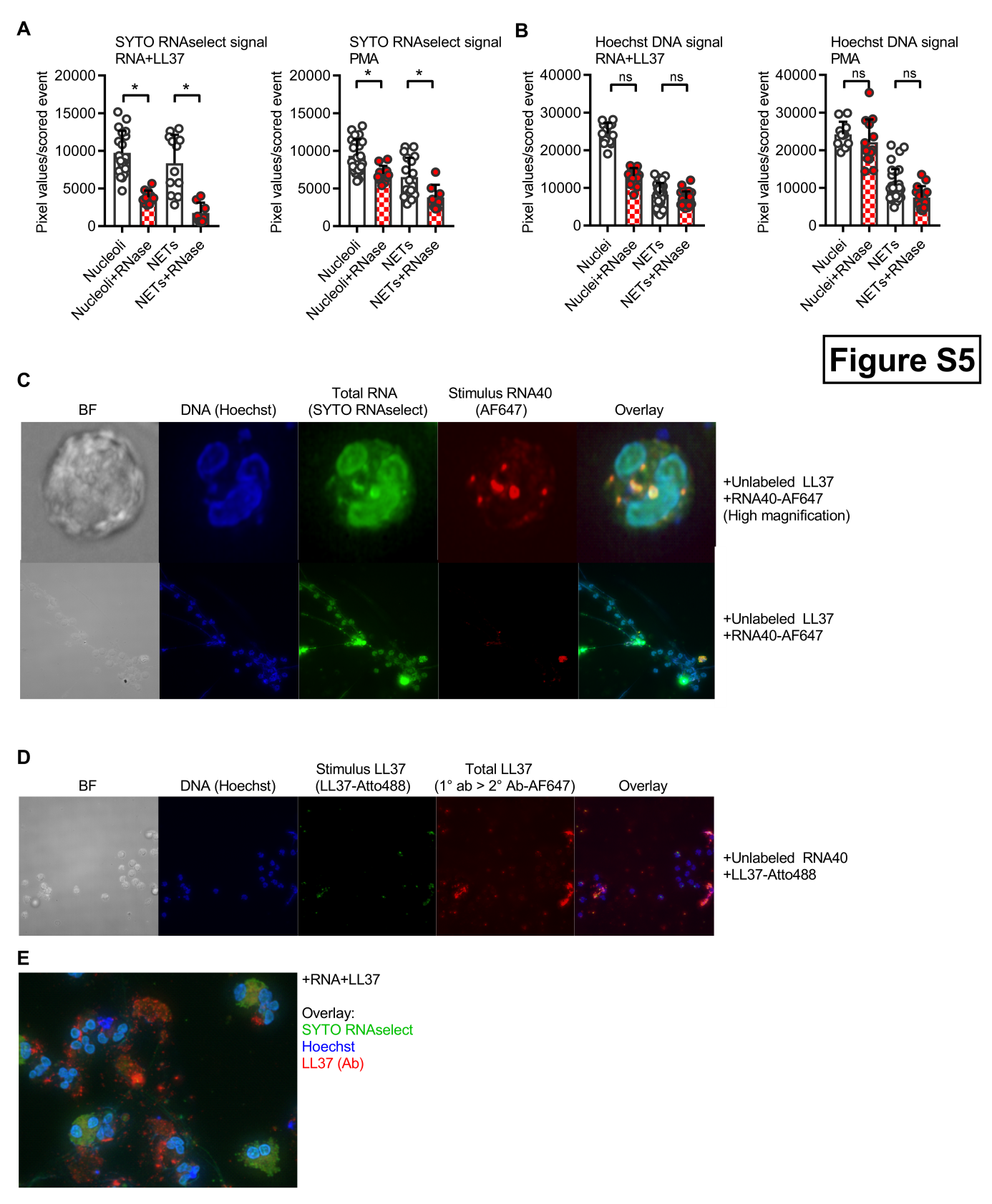 Supplementary figure S5Specificity of SYTO RNAselect staining: Fixed NETs were treated with RNase A or buffer control (n=4) and quantification of pixel values of nuclear or NET events scored by a blinded observer in the RNA (A) or DNA channels (B) is shown for one representative experiment. Microscopy analysis of PMN stimulated with either RNA-Alexa647 and unlabeled LL37 (C) or unlabeled RNA and LL37-Atto488 (D) to distinguish exogenously added RNA (red in C) or LL37 (green in D) from endogenously released RNA (green in C, SYTO RNAselect) or LL37 (red in D, anti-LL37 and Alexa647 conjugated secondary Ab). n=2 for both experiments. (E) Staining for RNA in granule-like patterns observed for selected PMNs. In A-E one representative of ‘n’ replicates is shown. * p<0.05 according to one-way ANOVA with Holm-Sidak’s correction (A) or Kruskal-Wallis test with Dunn’s correction (B) to adjust for multiple testing.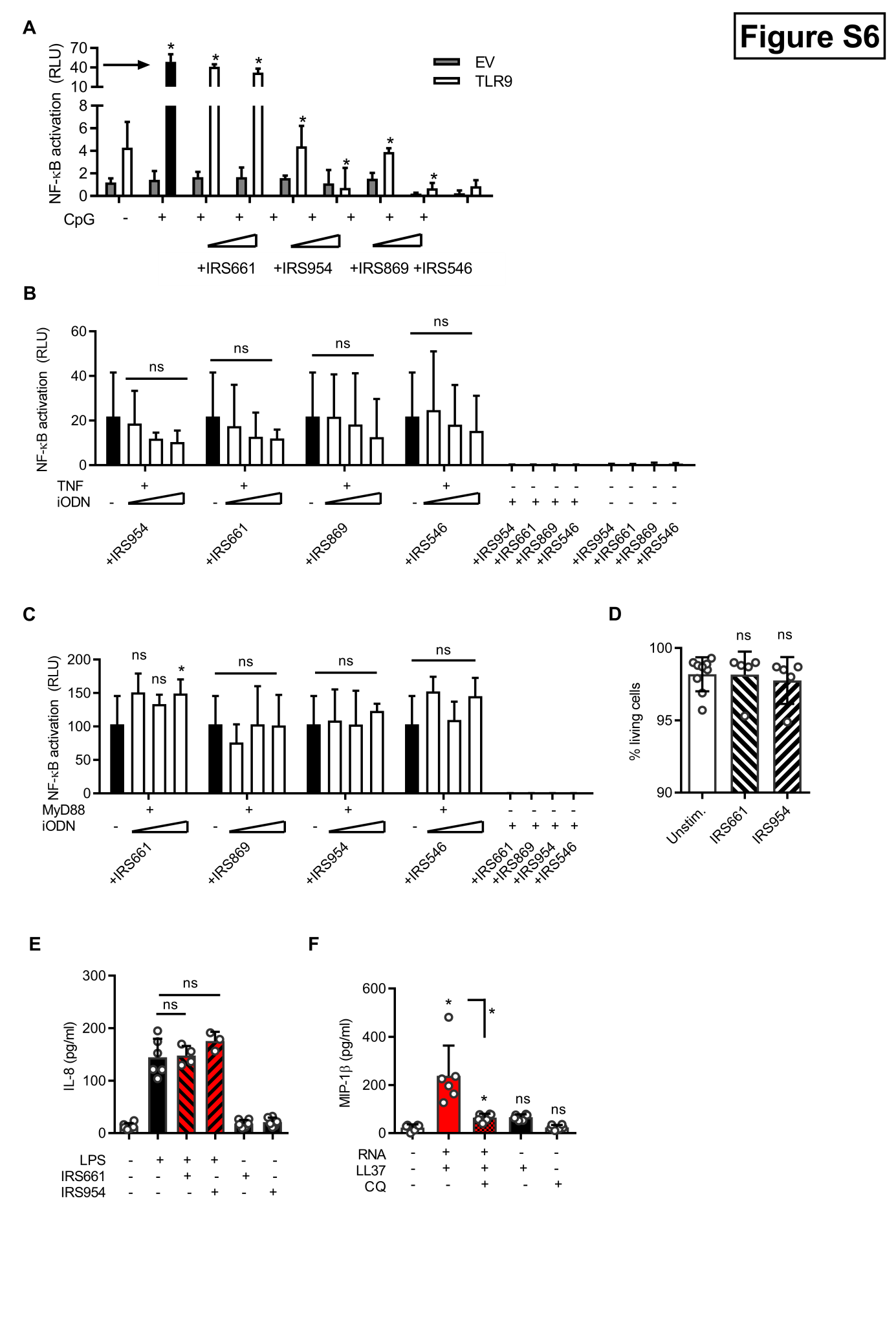 Supplementary figure S6NF-κB dual luciferase reporter assay in HEK293 cells, transfected with NF-κB firefly luciferase reporter, Renilla control reporter and plasmids for either TLR9 (A), empty vector (B) or MyD88 (C), subsequently stimulated with CpG ODN (A), recombinant TNF (B) or left unstimulated (C), without (arrow) or with IRS661, IRS954, IRS869 and IRS546 (n=2 each). (D) Aqua Live-dead flow cytometric viability analysis of PMNs treated with IRS661 and IRS954 only (4 h, n=5-9). (E) IL-8 (release from PMNs stimulated with LPS (E, n=4-6) with or without IRS661 (1 nM), IRS954 (50 nM) pre-incubation (30 min) quantified by ELISA. (E) as in D but stimulation with RNA-LL37 and pre-incubation with chloroquine and measuring MIP-1β release (CQ, 10 µM, n=6). D-F represent combined data (mean+SD) from ‘n’ biological replicates (each dot represents one donor). In A-C one representative of ‘n’ replicates is shown (mean+SD). * p<0.05 according to two-way ANOVA (A), one-way ANOVA with Dunnett’s correction (only TNF or MyD88 group, respectively, B, C), Kruskall-Wallis test with Dunn’s correction (D) or one-way ANOVA with Sidak correction (E, F).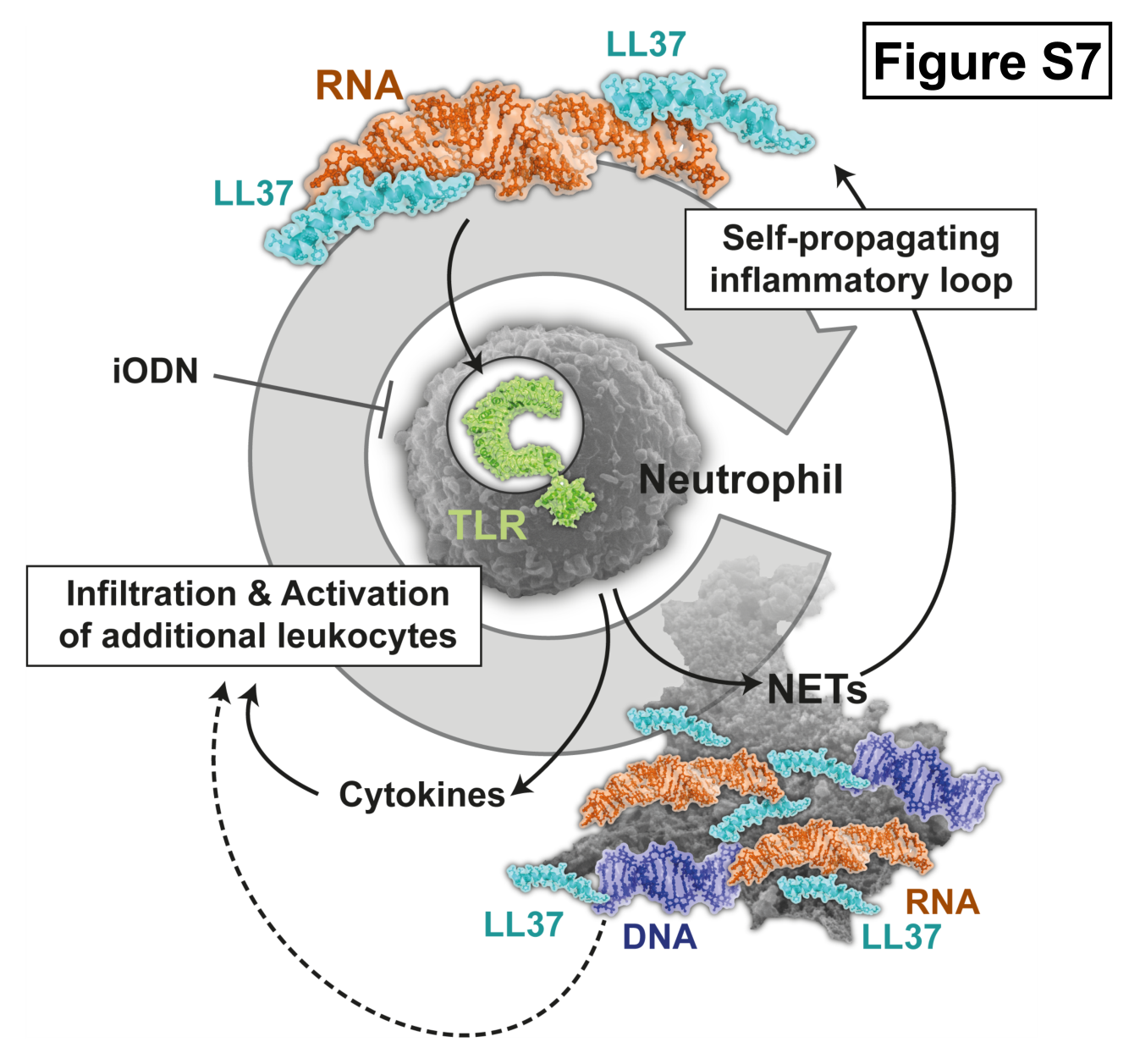 Supplementary figure S7Graphical summary of key findings.Supplementary TablesTable S1: Summary of primary PMN responses across experiments.Table S2: Commercial TLR ligands and inhibitorsTable S3: RNA/DNA and inhibitors Table S4: Antibodies and recombinant proteinsTable S5: Plamids used for HEK293T transfectionTable S6: 10x Ammoniumchloride erythrocyte lysis bufferAnalyteLPSPMAR848RNAPam2Pam3CpG DNAgenomic DNA/ssDNARNA + LL37genomic DNA/ssDNA + LL37IL-8++++++++/-++++++++-++-CD62L++++++--++++++++-+-ROS+/-+++--------ComponentcompanyProduct no.LL37InvivoGentlrl-l37LPS-EK (ultrapure)InvivoGentlrl-peklpsR848 (Resiquimod)InvivoGentlrl-r848-5ChloroquineInvivoGentlrl-chqPMAInvivoGentlrl-pmaPam2CSK4InvivoGentlrl-pm2s-1Pam3CSK4InvivoGentlrl-pmsComponentSequencecompanyCpG20065’TsCsGsTsCsGsTsTsTsTsGsTsCsGsTsTsTsTsGsTsCsGsTsT3’TIB MOLBIOLRNA405’GsCsCsCsGsUsCsUsGsUsUsGsUsGsUsGsAsCsUsC3’ibassDNA605’AC(AC)28AC3’TIB MOLBIOLIRS5465’TsCsCsTsGsCsAsGsGsTsTsAsAsGsT3’TIB MOLBIOLIRS6615’TsGsCsTsTsGsCsAsAsGsCsTsTsGsCsAsAsGsCsA3’TIB MOLBIOLIRS8695’TsCsCsTsGsGsAsGsGsGsGsTsTsGsT3’TIB MOLBIOLIRS9545’TsGsCsTsCsCsTsGsGsAsGsGsGsGsTsTsGsT3’TIB MOLBIOLssRNA40 was obtained from IBA. The backbone is phosphorothioate.ssRNA40 was obtained from IBA. The backbone is phosphorothioate.ssRNA40 was obtained from IBA. The backbone is phosphorothioate.ItemfluorophorespeciesisotypecompanyProduct no.Isotype controlPEmouseIgG1 kappaeBioscience12471442Isotype controlFITCmouseIgMBioLegend401605Isotype controlAPCmouseIgG1 kappaBD Bioscience550854Isotype controlBV421mouseIgG1 kappaBioLegend400157Isotype controlAF488mouseIgG2a kappaBioLegend400233Isotype controlFITCmouseIgG2bBioLegend401206Anti-hCD15PEmouseIgG1 kappaBioLegend323006Anti-hCD66bFITCmouseIgG1 kappaBioLegend305103Anti-hCD62LBV421mouseIgG1 kappaBioLegend30482Anti-hCD14PEmouseIgG1 kappaImmunoTools21620144Anti-hCD3AF488mouseIgG2aBioLegend317310Anti-hCD4PEmouseIgG1 kappaBioLegend300508Anti-hCD8APCmouseIgG1 kappaImmunoTools21810086Anti-hHLA-DRFITCmouseIgG2b kappaBioLegend327006Recombinant hMIP-1β---ImmunoTools11343223Recombinant hIL-16---ImmunoTools11340163Recombinant hSDF-1α---ImmunoTools11343363SYTO RNAselect n/a--ThermoFisherS32703Anti-hLL37 unconjugatedrabbitIgGLSBioLS-B6696-500Anti-hNeutrophil ElastaseunconjugatedmouseIgG1Novus BiologicalsMAB91671-100Anti-rabbitAF647chickenIgGThermoFisherA-21443Anti-mouseAF594chickenIgG1ThermoFisherA-21201Plasmid name Insert Vector backboneInsertEGFPpC1-EGFPEGFPNF-κB reporterpGL36x NFKB response elementRenillapRL-TKRenillahTLR7pcDNA3.1 (+)hTLR7hTLR8pcDNA3.1 (+)hTLR8hTLR9pEF-SEMhTLR9MyD88pTO-N-SH StreptagN-terminal GatewayhMyD88 FL aa13-296L265P, Stop-codonpcDNA3.1pcDNA3.1 (+)EmptypEF-SEMpEF-SEMEmptyCompoundcompanyProduct no.1.54 M NH4ClRoth5470.1100 mM KHCO3Fluka602201 mM EDTA; pH 8ThermoFisher15575020dissolved in Ampuwa waterFresenius Kabi1833pH adjusted to 7.3, sterile filtered (0.22 µm)